ОБЩИНА ВИДИНПРОЕКТ „ПАТРОНАЖНА ГРИЖА + В ОБЩИНА ВИДИН”за предоставяне на безвъзмездна финансова помощпо Оперативна програма „Развитие на човешките ресурси“ 2014-2020по процедура BG05M9OP001-6.002 “ПАТРОНАЖНА ГРИЖА +” .Начало:      01.02.2021 г.                                                  Край:          01.03.2022 г. ОБЩИНА ВИДИНПРЕДОСТАВЯ УСЛУГАТА ЗА СЛЕДНИТЕ ЛИЦА:Хора над 54 г. с ограничения или в невъзможност за самообслужване; 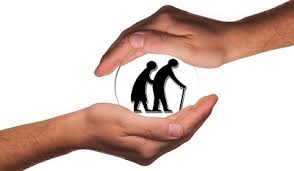 Хора с увреждания и техните семейства; Възрастни в риск, които в ситуацията на пандемия са дефинирани като лица в зависимост от грижа поради увреждане, неподвижност или за водене на независим и самостоятелен живот; Лице или член на семейството му е поставено под карантина във връзка с COVID-19;Самотен родител с дете/ца до 12 г., които са в невъзможност да оставят децата си сами.Проектът предвижда и превенция на COVID-19 в социалните услуги, делегирани от държавата дейности.УСЛУГИТЕ ВКЛЮЧВАТ :           Предоставяне на почасови мобилни интегрирани здравно-социални услуги за нуждаещи се лица с увреждания и възрастни хора. Предоставяне на психологическа подкрепа, консултиране. Доставка на храна, хранителни продукти и продукти от първа необходимост, вкл. лекарства (закупени със средства на потребителите или с други средства, различни от тези по настоящата операция), заплащане на битови сметки, заявяване и получаване на неотложни административни и битови услуги (със средства на потребителите или с други средства, различни от тези по настоящата операция).    Превенцията на COVID-19 в социалните услуги  се осъществява посредством извършване на следните дейности: Осигуряване на лични предпазни средства на персонала в социалните услуги. Въвеждане на мерки за дезинфекция на сградния фонд на социалните услуги, делегирани от държавата дейности. Тестване на персонала и на потребителите на социалните услуги, делегирани от държавата дейности за COVID-19. Осигуряване на компютърна техника с цел адаптиране и приспособяване на средата на социалните услуги, делегирани от държавата дейности в контекста на въведените ограничения в резултат от епидемичната обстановка и осигуряване на възможности за тяхното предоставяне дистанционно (онлайн консултиране).За контакти:Лариса Найденова –Специалист СДGSM: 0877159576